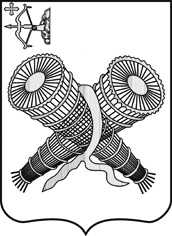 АДМИНИСТРАЦИЯ ГОРОДА СЛОБОДСКОГОКИРОВСКОЙ ОБЛАСТИПОСТАНОВЛЕНИЕ08.07.2020							                             №1141г. Слободской Кировской областиО внесении изменений в постановление администрации города Слободского от 10.01.2020 № 6В целях реализации положений статьи 157.1 Жилищного кодекса Российской Федерации об ограничении повышения платы граждан за коммунальные услуги для муниципальных образований Кировской области, Указа Губернатора Кировской области от 05.12.2018 № 156 «Об утверждении предельных (максимальных) индексов изменения размера вносимой гражданами платы за коммунальные услуги в муниципальных образованиях Кировской области на период с 01 января 2019 года по 31 декабря 2023 года» (в редакции Указа Губернатора Кировской области от 12.12.2019 № 176 «О внесении изменений в Указ Губернатора Кировской области от 05.12.2018            № 156») администрация города Слободского ПОСТАНОВЛЯЕТ: 1. Внести изменения в постановление администрации города Слободского от 10.01.2020 № 6 «Об установлении стандарта уровня платежей населения за коммунальные услуги на первое и второе полугодия 2020 года», а именно:В приложении к постановлению администрации города Слободского от 10.01.2020 № 6  изложить п.п. 5.1, п.6 в новой редакции. Прилагается.Организационному отделу администрации города разместить настоящее постановление в Информационном бюллетене органов местного самоуправления муниципального образования  «город Слободской».3.  Контроль за выполнением настоящего постановления возложить на первого заместителя главы администрации города Слободского Вайкутиса П.О.         4. Постановление вступает в силу со дня официального опубликования (обнародования) и распространяется на правоотношения с 01.01.2020.Глава города Слободского                                                             И.В. Желвакова____________________________________________________________________ПОДГОТОВЛЕНОНачальник управления по деламГО, ЧС, ЖКХ и благоустройства администрации города Слободского                                           О.А. НосыреваСОГЛАСОВАНОПервый заместитель главыадминистрации города Слободского                                              П.О. ВайкутисЗаведующая правовым отделомадминистрации города Слободского                                            К.Б. МихайловаРазослано:в дело – 2,Управление по делам ГО, ЧС, ЖКХ и благоустройства – 3,Орготдел (для публикации) – 1 и в бюллетень,Регистр                                                                                           Приложениек постановлению администрации города Слободскогоот                № СТАНДАРТуровня платежей населения за коммунальные услуги на первое и второе полугодия 2020 года№ п/п№ п/пНаименование предприятия, котельнойНаименование предприятия, котельнойВид услугВид услугВид услугСтандарт уровня платежейнаселения, % на первое полугодие 2020 годаСтандарт уровня платежейнаселения, % на второе полугодие 2020 годаСтандарт уровня платежейнаселения, % на второе полугодие 2020 года5.1.5.1.5.1.Федеральное Государственное Бюджетное Учреждение «Центральное жилищно-коммунальное управление» Министерства Обороны Российской ФедерацииФедеральное Государственное Бюджетное Учреждение «Центральное жилищно-коммунальное управление» Министерства Обороны Российской ФедерацииТеплоснабжениеТеплоснабжениеДом с общедомовым прибором учетаДом с общедомовым прибором учетаДом с общедомовым прибором учетаДом с общедомовым прибором учетаДом с общедомовым прибором учетаДом с общедомовым прибором учетаДом с общедомовым прибором учета79,2445,26845,2686.                               Газоснабжение6.                               Газоснабжение6.                               Газоснабжение6.                               Газоснабжение6.                               ГазоснабжениеООО «Газэнергосеть Киров»  ООО «Газэнергосеть Киров»  ООО «Газэнергосеть Киров»  ООО «Газэнергосеть Киров»  ООО «Газэнергосеть Киров»  Сжиженный газ емкостнойСжиженный газ емкостной36,097134,094934,0949ООО «Газэнергосеть Киров»  ООО «Газэнергосеть Киров»  ООО «Газэнергосеть Киров»  ООО «Газэнергосеть Киров»  ООО «Газэнергосеть Киров»  Сжиженный газ в баллонах с доставкой с места промежуточного хранения (склада)Сжиженный газ в баллонах с доставкой с места промежуточного хранения (склада)10093,254393,2543